United StatesUnited StatesUnited StatesUnited StatesMay 2027May 2027May 2027May 2027SundayMondayTuesdayWednesdayThursdayFridaySaturday123456789101112131415Mother’s Day16171819202122232425262728293031Memorial DayNOTES: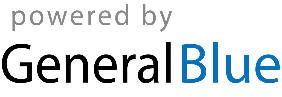 